Qu’est-ce que l’épreuve de sciences de gestion et numérique ?Il s’agit de l’étude d’une problématique de gestion issue du programme de la spécialité sciences de gestion et numérique et appliquée à une ou plusieurs organisations réelles. Pour désigner cette épreuve, on parle d’étude de gestion.L’étude de gestion permet d’évaluer les compétences suivantes :dégager une problématique de gestion ;mobiliser des sources documentaires variées pour traiter la problématique retenue ;sélectionner les informations pertinentes au regard de cette problématique ;interpréter et exploiter les informations sélectionnées pour répondre à la problématique ;rédiger une synthèse dégageant les conclusions de l'étude ;présenter oralement le travail effectué ;préciser et argumenter les choix effectués.L’étude de gestion est un travail personnel et individuel conduit par l’élève pendant l’année de 1ère STMG sous l’autorité du professeur de la spécialité sciences de gestion et numérique.L’élève doit réaliser un dossier d’une dizaine de pages dans lequel il précise les raisons du choix de la problématique, les caractéristiques de la (des) organisation(s) choisie(s), les sources utilisées, la démarche d’analyse et les conclusions.L’évaluation de l’étude de gestionIl s’agit d’une épreuve orale de contrôle continu qui porte sur la spécialité sciences de gestion et numérique suivie uniquement en 1ère STMG. L’épreuve a lieu en fin d’année scolaire. La note obtenue sera prise en compte pour l’obtention du baccalauréat avec un coefficient de 5 sur 100.L’épreuve dure 20 minutes. Elle débute par un exposé du candidat de 10 minutes au maximum qui s’appuie sur le dossier d’étude. Le candidat utilise les documents, les outils et les supports numériques qu’il juge utiles pour sa présentation. Il est interrogé dans l’environnement numérique de son établissement.L’interrogateur utilise les critères d’évaluation suivants :pertinence et validité des informations mobiliséesrigueur de la démarche d’analyseintérêt des conclusions au regard de la problématique choisieintégration de la dimension numériquestructuration de l’exposécohérence de l’argumentationclarté du proposL’interrogateur ne communique pas la note au candidat. Elle deviendra définitive après la réunion d’harmonisation académique.Présentation synthétique du programme de sciences de gestion et numérique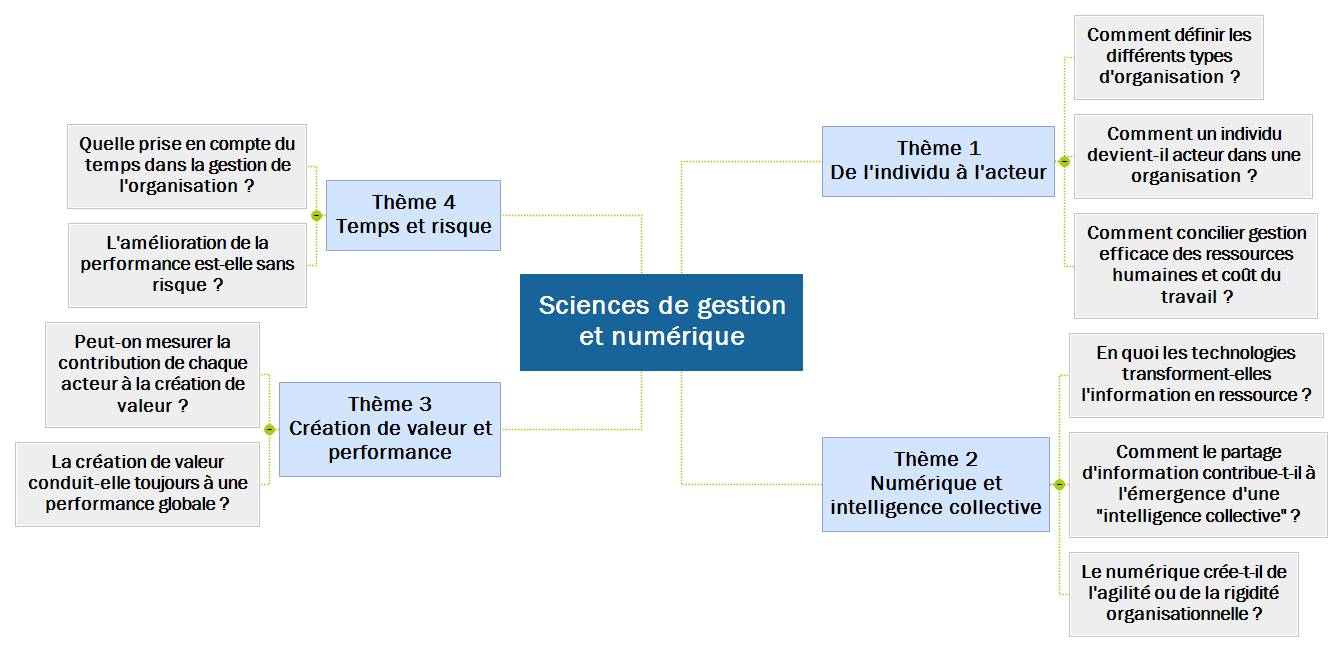 La réalisation de l’étude de gestionA partir d’une problématique issue d’une ou plusieurs questions de gestion du programme de sciences de gestion et numérique appliquée à une ou plusieurs organisations réelles l'étude de gestion est un travail personnel qui vise à :1. rechercher des informations à partir de ressources documentaires disponibles ou directement collectées auprès de l’organisation ou des organisations retenues,2. sélectionner les informations pertinentes au regard de la problématique et de la ou des organisations choisies,3. les exploiter, les analyser, les interpréter,4. rédiger un dossier synthétisant la démarche mise en œuvre et les conclusions de l’étude,5. intégrer la dimension numérique,6. présenter oralement le travail effectué.Problématique retenueQuestion(s) de gestion associée(s)Organisation(s) choisie(s)Analyse de la problématique de gestionDélimitation de la problématique : (à quelle structure organisationnelle ? quel champ géographique ?, quels thèmes de sciences de gestion ? Lien avec le management, le droit, l’économie, ...)Contexte / actualité de la problématique :Mots-clés liés à la question de gestion et/ou à l’organisation retenue :I. Planification du travailVous devez décrire votre démarche de travail. Il faut mettre en évidence les différentes étapes : recherches d'informations, sélection des informations, conception d'un guide d'entretien ou de grilles d'observation, recherche de contacts professionnels, sélection de l'information, mise en forme des documents retenus, rédaction du dossier, préparation à l'oral.Vous pouvez vous organiser à l'aide d'un planning. PlanningII. La recherche documentaireVous devez garder une trace de vos recherches documentaires : photocopies d'articles ou d'ouvrages, entretien, enquête, grille d'observation, liens et adresses internet. Il vous faut donc un dossier pour stocker les documents sélectionnés sur l’espace numérique de travail de l’établissement.A. La recherche documentaireVous devez avoir recours à différentes sources d'informations : revues, livres, Internet... Il vous est fortement recommandé de confronter ces sources d'informations à la réalité de la ou des organisations étudiées : site de l’organisation, interview d’acteurs de l’organisation, réalisation de grilles d'analyse, ... Vous devez garder dans votre dossier une trace de cette étape de travail.		1. Recherche au CDI ou en bibliothèquePour chaque document collecté au CDI ou en bibliothèque, il vous est conseillé de compléter une fiche de lecture ; en vous appuyant sur la structure présentée page suivante :Fiche de lectureSource : 	 quotidien			 hebdomadaire			 mensuel		 Site web			 livreTitre de la source :Date de parution :Titre de l’article :Mots Clés :Résumé de l’article : Informations retenues dans le cadre de l’étude : 2. Recherches documentaires sur InternetInternet propose de nombreuses ressources. A vous de faire des recherches sur votre sujet, en prenant soin d'écrire dans ce dossier les mots clés ainsi que les différents outils de recherche (moteur de recherche, outils de veille …) que vous avez utilisés, dans l'objectif d'expliquer lors de l’exposé oral votre méthodologie de recherche.		3. Confrontation au réelVous pouvez réaliser vous-même des enquêtes, interviews, grille d'observation afin de mieux appréhender votre sujet d'étude. B. Validation des données collectéesPour vous aider dans cette démarche, remplissez le tableau suivant :Analyser et sélectionner les documentsProblématique retenue :	Organisation(s) choisie(s) :III. L’élaboration du dossierIl vous faut composer votre dossier d’étude qui sera déposé au moins 5 jours avant l’épreuve orale à l’attention du professeur interrogateur. Le dossier est un document structuré d’environ 10 pages qui comprend les éléments suivants :Les raisons du choix de la problématique, Les caractéristiques de la (des) organisation(s) observées, Les sources utilisées, La démarche d’analyse, Les conclusions de l’étude.Pour la rédaction des conclusions de l’étude, il s’agit pour vous, à partir des informations recueillies au travers des documents que vous avez sélectionnés, de répondre à la problématique dans le contexte de la ou des organisations choisies.Le dossier pourra utilement être dans un format numérique.Le dossier peut s’accompagner de documents annexes qui ne sont pas rendus, mais qui pourront être utilisés lors de la présentation orale pour appuyer l’exposé.Faites bien évidemment un effort sur la syntaxe, sur l’orthographe et la grammaire.IV. La présentation orale de l'étude de gestionLa durée de présentation de l'étude de gestion est de 10 minutes au maximum.La présentation est organisée autour d'un planVotre plan doit reprendre les différentes étapes de votre travail :La démarche choisie : le choix de la problématique, le choix de la ou des organisations retenues, l’aspect de la question de gestion étudiée, le choix des méthodes,La recherche et la validation des informations,L'analyse des documents,Les conclusions obtenues.Attention, vous serez également évalué sur vos capacités de communication orale. Il est donc conseillé de s’entrainer pour réussir une présentation fluide avec peu de lecture de notes. Il peut être utile (et rassurant) de rédiger un document d’aide qui permet de se remémorer la structure de l’exposé ou les arguments essentiels.La présentation doit s’appuyer sur l’environnement numérique de l’établissement.LES GRANDES ETAPES DE L’ETUDE1. Choix de la problématique de l’étude : c'est l'élève qui la choisitLES GRANDES ETAPES DE L’ETUDE1. Choix de la problématique de l’étude : c'est l'élève qui la choisitLES GRANDES ETAPES DE L’ETUDE1. Choix de la problématique de l’étude : c'est l'élève qui la choisitLe choix de la problématique est un travail personnel de l’élève qu’il réalise en concertation avec son professeur qui éclairer sa réflexionL’élève peut vouloir approfondir sa réflexion sur une ou des questions de gestion en fonction de son intérêt ou de son projet d’étude. Il devra rechercher ensuite des organisations adaptées à cette étude.A l’inverse, l’élève peut vouloir étudier une ou plusieurs organisations qu’il connait bien. Il devra alors déterminer la ou les questions de gestion les plus pertinentes dans ce contexte.Comment choisir la ou les questions de gestion ?- étudier la structure du programme de sciences de gestion et numérique- repérer les mots-clés du programme- déterminer ses préférences en prenant notamment en compte son projet de poursuite d’études s’il est déjà défini- utiliser les outils de créativité et de recherche d’idées : remue-méninges, carte heuristique, etc.Comment choisir la ou les organisations support de l’étude ?- repérer les organisations qui sont proches de moi, notamment en interrogeant mes proches- repérer les organisations emblématiques souvent analysées dans la presse spécialisée- profiter d’un temps d’immersion en entreprise si mon établissement me le propose2. Rechercher des d'informations à partir de ressources documentaires disponibles ou directement collectées auprès de l’organisation ou des organisations retenues2. Rechercher des d'informations à partir de ressources documentaires disponibles ou directement collectées auprès de l’organisation ou des organisations retenues2. Rechercher des d'informations à partir de ressources documentaires disponibles ou directement collectées auprès de l’organisation ou des organisations retenuesQUELLES SOURCES ?- Internet- BCDI- observation du réel : entretiens en présence ou au téléphone, enquêtes...COMMENT ?- en utilisant les techniques de la recherche d'information et en particulier de la recherche documentaire.- En utilisant les ressources du CDITravail personnel+Travail en classe+travail au CDI3. Sélectionner les informations pertinentes au regard de la question de gestion et de la ou des organisations3. Sélectionner les informations pertinentes au regard de la question de gestion et de la ou des organisations3. Sélectionner les informations pertinentes au regard de la question de gestion et de la ou des organisationsQUELLES INFORMATIONS ? - retenir uniquement les informations pertinentes en rapport direct avec le sujet choisi.COMMENT ? - en utilisant des critères d'évaluation et de sélection de l'information.Travail personnel+Travail en classe+travail au CDI4. Exploiter, analyser, interpréter les informations4. Exploiter, analyser, interpréter les informations4. Exploiter, analyser, interpréter les informationsQUELLES ANALYSES ? - dégager les idées essentielles.COMMENT ?- en lisant attentivement,- en synthétisant par écrit,- en organisant et en sélectionnant l’information trouvée (carte heuristique),- en retraitant, éventuellement, l'information.Travail personnel+Travail en classe5. Rédiger un dossier d’étude5. Rédiger un dossier d’étude5. Rédiger un dossier d’étudeQUELLE FORME ? - un dossier d’une dizaine de pages. Le dossier est structuré et synthétise la démarche d’étude COMMENT ? - en établissant un plan cohérent qui apporte une réponse claire et pertinente à la problématique- le dossier doit présenter les éléments suivants : raisons du choix de la problématique, caractéristiques de la (des) organisation(s) observées, sources utilisées, démarche d’analyse, conclusion de l’étudeTravail personnel+Travail en classe6. Intégrer la dimension numérique6. Intégrer la dimension numérique6. Intégrer la dimension numériqueA QUEL MOMENT ?- L’utilisation du numérique est transversale : pour l’organisation de son travail, pour la recherche d’information, pour réaliser le dossier, pour présenter l’étude- La problématique choisie peut être en lien avec le numérique dans les organisationsCOMMENT ?- en utilisant l’environnement numérique de l’établissement (lycée 4.0)- en utilisant les outils numériques adaptés : créativité, veille informationnelle, recherche, partage, présentationTravail personnel+Travail en classe7. Présenter oralement le travail effectué7. Présenter oralement le travail effectué7. Présenter oralement le travail effectuéQUELLE FORME ? Présentation de 20 minutes :- Exposé (10 mn maximum)- EntretienCOMMENT ? - Prévoir un plan de l’exposé- Appuyer la présentation sur les documents numériques qu’il juge pertinentsTravail personnel+Travail en classeEtapeDate prévueDate réaliséeÉcarts et explicationsMots clésOutils de rechercheRésultats retenus (sites ou documents)Documents sélectionnésÉvaluation(note de 1 à 3)Évaluation(note de 1 à 3)Évaluation(note de 1 à 3)Évaluation(note de 1 à 3)Évaluation(note de 1 à 3)Idées essentielles apportéesCommentairesMettre en évidence les redondanceset les retraitements nécessaires (tableur, texteur, ..)A retenirDocuments sélectionnésActualité du documentFiabilité de la sourcePertinence de l'informationAgrément de la présentationTotal / 12Idées essentielles apportéesCommentairesMettre en évidence les redondanceset les retraitements nécessaires (tableur, texteur, ..)A retenir